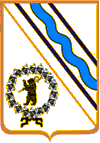 	Администрация Тутаевского муниципального района        ПОСТАНОВЛЕНИЕот 30.07 2021 № 602-пг.ТутаевОб утверждении отчета об исполнениибюджета городского поселения Тутаев за 1 полугодие 2021 годаВ соответствии с Бюджетным кодексом Российской Федерации, Уставом Тутаевского муниципального района, Уставом городского поселения Тутаев, Положением о бюджетном устройстве и бюджетном процессе в городском поселении Тутаев, утвержденным решением Муниципального Совета городского поселения Тутаев от 13.12.2018 №22, Администрация Тутаевского муниципального района ПОСТАНОВЛЯЕТ:1. Утвердить отчет об исполнении бюджета городского поселения Тутаев за 1 полугодие 2021 года:по общему объему доходов в соответствии с классификацией доходов бюджетов Российской Федерации в сумме 88 942 788 рублей;по расходам в соответствии с классификацией расходов бюджетов Российской Федерации в сумме 111 044 239 рублей;дефицит бюджета в сумме 22 101 451 рубль.2. Утвердить отчет об исполнении бюджета городского поселения Тутаев  за 1 полугодие 2021 года в соответствии с приложениями 1 - 8  к настоящему постановлению.3. Направить отчет об исполнении бюджета городского поселения Тутаев за 1 полугодие 2021 года в Муниципальный Совет городского поселения Тутаев и МУ Контрольно-счетная палата Тутаевского муниципального района.4. Контроль за исполнением настоящего постановления возложить на заместителя Главы Администрации Тутаевского муниципального района по финансовым вопросам - директора департамента финансов администрации Тутаевского муниципального района Низову О.В. 5.Опубликовать настоящее постановление в Тутаевской массовой муниципальной газете «Берега».6. Настоящее постановление вступает в силу со дня подписания.Глава Тутаевского муниципального района                                    Д.Р.ЮнусовПриложение 1Приложение 1Приложение 1к постановлению Администрациик постановлению Администрациик постановлению АдминистрацииТутаевского муниципального районаТутаевского муниципального районаТутаевского муниципального районаот "30" июля 2021 г. № 602-пот "30" июля 2021 г. № 602-пот "30" июля 2021 г. № 602-пИсполнение основных характеристик бюджета городского поселения Тутаевза 1 полугодие 2021 годаИсполнение основных характеристик бюджета городского поселения Тутаевза 1 полугодие 2021 годаИсполнение основных характеристик бюджета городского поселения Тутаевза 1 полугодие 2021 годаИсполнение основных характеристик бюджета городского поселения Тутаевза 1 полугодие 2021 годаПоказателиФактическое исполнение за 1 полугодие 2021 года, руб.Доходы всего88 942 788в том числе:Налоговые и неналоговые доходы, из них:51 499 647налоговые доходы 42 657 493неналоговые доходы 8 842 154Безвозмездные поступления69 481 422в том числе:безвозмездные поступления от других бюджетов бюджетной системы Российской Федерации37 443 141Расходы всего111 044 239в том числе:Администрация Тутаевского муниципального района110 629 884Муниципальный Совет городского поселения Тутаев414 355Результат исполнения бюджета -22 101 451(дефицит «-»,  профицит «+»)-22 101 451Приложение 2Приложение 2Приложение 2Приложение 2к постановлению Администрациик постановлению Администрациик постановлению Администрациик постановлению АдминистрацииТутаевского муниципального районаТутаевского муниципального районаТутаевского муниципального районаТутаевского муниципального районаот "30" июля 2021 г. № 602-пот "30" июля 2021 г. № 602-пот "30" июля 2021 г. № 602-пот "30" июля 2021 г. № 602-пИсполнение доходов бюджета  городского поселения Тутаев за 1 полугодие 2021 года в соответствии с классификацией доходов бюджетов Российской ФедерацииИсполнение доходов бюджета  городского поселения Тутаев за 1 полугодие 2021 года в соответствии с классификацией доходов бюджетов Российской ФедерацииИсполнение доходов бюджета  городского поселения Тутаев за 1 полугодие 2021 года в соответствии с классификацией доходов бюджетов Российской ФедерацииИсполнение доходов бюджета  городского поселения Тутаев за 1 полугодие 2021 года в соответствии с классификацией доходов бюджетов Российской ФедерацииИсполнение доходов бюджета  городского поселения Тутаев за 1 полугодие 2021 года в соответствии с классификацией доходов бюджетов Российской ФедерацииИсполнение доходов бюджета  городского поселения Тутаев за 1 полугодие 2021 года в соответствии с классификацией доходов бюджетов Российской ФедерацииИсполнение доходов бюджета  городского поселения Тутаев за 1 полугодие 2021 года в соответствии с классификацией доходов бюджетов Российской ФедерацииИсполнение доходов бюджета  городского поселения Тутаев за 1 полугодие 2021 года в соответствии с классификацией доходов бюджетов Российской ФедерацииИсполнение доходов бюджета  городского поселения Тутаев за 1 полугодие 2021 года в соответствии с классификацией доходов бюджетов Российской ФедерацииИсполнение доходов бюджета  городского поселения Тутаев за 1 полугодие 2021 года в соответствии с классификацией доходов бюджетов Российской ФедерацииКод бюджетной классификации РФКод бюджетной классификации РФКод бюджетной классификации РФКод бюджетной классификации РФКод бюджетной классификации РФКод бюджетной классификации РФКод бюджетной классификации РФКод бюджетной классификации РФНазвание доходаФактическое исполнение за 1 полугодие 2021 года, руб.АдминистратораГруппыПодгруппыСтатьяПодстатьяЭлемент доходовгруппа подвида дохода бюджетованалитическая группа подвида доходов бюджетаНазвание доходаФактическое исполнение за 1 полугодие 2021 года, руб.00010000000000000000Налоговые и неналоговые доходы51 499 64700010100000000000000Налоги на прибыль, доходы25 069 85018210102000010000110Налог на доходы физических лиц25 069 85010010300000000000000Налоги на товары (работы, услуги), реализуемые на территории Российской Федерации1 298 81710010302000010000110Акцизы по подакцизным товарам (продукции), производимым на территории Российской Федерации1 298 81700010500000000000000Налоги на совокупный доход40 52018210503000010000110Единый сельскохозяйственный налог40 52000010600000000000000Налоги на имущество16 248 30618210601000000000110Налог на имущество физических лиц2 248 63918210606000000000110Земельный налог13 999 66800011100000000000000Доходы от использования имущества, находящегося в государственной и муниципальной собственности6 563 36900011105000000000120Доходы, получаемые в виде арендной либо иной платы за передачу в возмездное пользование государственного и муниципального имущества(за исключением имущества бюджетных и автономных учреждений, а также имущества государственных и муниципальных унитарных предприятий, в том числе казенных)2 399 70200011105010000000120Доходы, получаемые в виде арендной  платы за земельные участки, государственная собственность на которые не разграничена, а также средства от продажи права на заключение договоров аренды указанных земельных участков1 957 39600011105020000000120Доходы, получаемые в виде арендной платы за земли после разграничения государственной собственности на землю, а также средства от продажи права на заключение договоров аренды указанных земельных участков (за исключением земельных участков бюджетных и автономных учреждений)394 23600011105070000000120Доходы от сдачи в аренду имущества, составляющего государственную (муниципальную) казну (за исключением земельных участков)48 06900011109000000000120Прочие доходы от использования имущества и прав, находящихся в государственной и муниципальной собственности (за исключением имущества бюджетных и автономных учреждений, а также имущества государственных и муниципальных унитарных предприятий, в том числе казенных)4 163 66700011109040000000120Прочие поступления от использования имущества, находящегося в государственной и муниципальной собственности (за исключением имущества бюджетных и автономных учреждений, а также имущества государственных и муниципальных унитарных предприятий, в том числе казенных)3 572 26300011109080000000120Плата, поступившая в рамках договора за предоставление права на размещение и эксплуатацию нестационарного торгового объекта, установку и эксплуатацию рекламных конструкций на землях или земельных участках, находящихся в государственной или муниципальной собственности, и на землях или земельных участках, государственная собственность на которые не разграничена591 40400011300000000000000Доходы от оказания платных услуг и компенсации затрат государства11 58500011302000000000130Доходы от компенсации затрат государства11 58500011302995130000130Прочие доходы от компенсации затрат бюджетов городских поселений11 58500011400000000000000Доходы от продажи материальных и нематериальных активов1 181 71800011402000000000000Доходы от реализации имущества, находящегося в государственной и муниципальной собственности (за исключением движимого имущества бюджетных и автономных учреждений, а также имущества государственных и муниципальных унитарных предприятий, в том числе казенных)87 50000011402050130000410Доходы от реализации имущества, находящегося в собственности городских поселений (за исключением движимого имущества муниципальных бюджетных и автономных учреждений, а также имущества муниципальных унитарных предприятий, в том числе казенных), в части реализации основных средств по указанному имуществу87 50000011406000000000430Доходы от продажи земельных участков, находящихся в государственной и муниципальной собственности1 094 21800011406010000000430Доходы от продажи земельных участков, государственная собственность на которые не разграничена597 93900011406020000000430Доходы от продажи земельных участков, государственная собственность на которые разграничена (за исключением земельных участков бюджетных и автономных учреждений)496 27900011600000000000000Штрафы, санкции, возмещение ущерба610 00000011602000020000140Административные штрафы, установленные законами субъектов Российской Федерации об административных правонарушениях609 00094911602020020000140Денежные взыскания (штрафы), установленные законами субъектов Российской Федерации за несоблюдение муниципальных правовых актов609 00000011610000000000140Платежи в целях возмещения причиненного ущерба (убытков)1 00094911610123010131140Доходы от денежных взысканий (штрафов), поступающие в счет погашения задолженности, образовавшейся до 1 января 2020 года, подлежащие зачислению в бюджет муниципального образования по нормативам, действовавшим в 2019 году1 00000011700000000000000Прочие неналоговые доходы475 48100011705000000000180Прочие неналоговые доходы475 48100011705050130000180Прочие неналоговые доходы бюджетов городских поселений475 48100020000000000000000Безвозмездные поступления37 443 14100020200000000000000Безвозмездные поступления от других бюджетов бюджетной системы Российской Федерации37 443 14100020210000000000150Дотации бюджетам бюджетной системы Российской Федерации15 690 00095520215001000000150Дотации на выравнивание бюджетной обеспеченности15 690 00000020220000000000150Субсидии бюджетам бюджетной системы Российской Федерации (межбюджетные субсидии)14 628 14100020220041000000150Субсидии бюджетам городских поселений на строительство, модернизацию, ремонт и содержание автомобильных дорог общего пользования, в том числе дорог в поселениях (за исключением автомобильных дорог федерального значения)940 50095020220041130000150Субсидии бюджетам городских поселений на строительство, модернизацию, ремонт и содержание автомобильных дорог общего пользования, в том числе дорог в поселениях (за исключением автомобильных дорог федерального значения)940 50000020220299000000150Субсидии бюджетам муниципальных образований на обеспечение мероприятий по переселению граждан из аварийного жилищного фонда, в том числе переселению граждан из аварийного жилищного фонда с учетом необходимости развития малоэтажного жилищного строительства, за счет средств, поступивших от государственной корпорации - Фонда содействия реформированию жилищно-коммунального хозяйства9 474 43095020220299130000150Субсидии бюджетам городских поселений на обеспечение мероприятий по переселению граждан из аварийного жилищного фонда, в том числе переселению граждан из аварийного жилищного фонда с учетом необходимости развития малоэтажного жилищного строительства, за счет средств, поступивших от государственной корпорации - Фонда содействия реформированию жилищно-коммунального хозяйства9 474 43000020220302000000150Субсидии бюджетам муниципальных образований на обеспечение мероприятий по переселению граждан из аварийного жилищного фонда, в том числе переселению граждан из аварийного жилищного фонда с учетом необходимости развития малоэтажного жилищного строительства, за счет средств бюджетов1 597 85695020220302130000150Субсидии бюджетам городских поселений на обеспечение мероприятий по переселению граждан из аварийного жилищного фонда, в том числе переселению граждан из аварийного жилищного фонда с учетом необходимости развития малоэтажного жилищного строительства, за счет средств бюджетов1 597 85600020225497000000150Субсидии бюджетам на реализацию мероприятий по обеспечению жильем молодых семей1 706 23695020225497130000150Субсидии бюджетам городских поселений на реализацию мероприятий по обеспечению жильем молодых семей1 706 23600020225555000000150Субсидии бюджетам на реализацию программ формирования современной городской среды827 47895020225555130000150Субсидии бюджетам городских поселений на реализацию программ формирования современной городской среды827 47800020229999000000150Прочие субсидии81 64195020229999132005150Субсидия на реализацию задачи по государственной поддержке граждан, проживающих на территории Ярославской области, в сфере ипотечного жилищного кредитования11 64195020229999132021150Субсидия на реализацию мероприятий по обеспечению безопасности граждан на водных объектах70 00000020240000000000150Иные межбюджетные трансферты7 125 00095020245424000000150Межбюджетные трансферты, передаваемые бюджетам на создание комфортной городской среды в малых городах и исторических поселениях - победителях Всероссийского конкурса лучших проектов создания комфортной городской среды7 125 00095020245424130000150Межбюджетные трансферты, передаваемые бюджетам городских поселений на создание комфортной городской среды в малых городах и исторических поселениях - победителях Всероссийского конкурса лучших проектов создания комфортной городской среды7 125 000ИТОГО88 942 788Приложение 3Приложение 3Приложение 3Приложение 3Приложение 3Приложение 3к постановлению Администрациик постановлению Администрациик постановлению Администрациик постановлению Администрациик постановлению Администрациик постановлению АдминистрацииТутаевского муниципального районаТутаевского муниципального районаТутаевского муниципального районаТутаевского муниципального районаТутаевского муниципального районаТутаевского муниципального районаот "30" июля 2021 г. № 602-пот "30" июля 2021 г. № 602-пот "30" июля 2021 г. № 602-пот "30" июля 2021 г. № 602-пот "30" июля 2021 г. № 602-пот "30" июля 2021 г. № 602-пИсполнение расходов бюджета  городского поселения Тутаев по разделам и подразделам классификации расходов бюджетов Российской Федерацииза 1 полугодие 2021 годаИсполнение расходов бюджета  городского поселения Тутаев по разделам и подразделам классификации расходов бюджетов Российской Федерацииза 1 полугодие 2021 годаИсполнение расходов бюджета  городского поселения Тутаев по разделам и подразделам классификации расходов бюджетов Российской Федерацииза 1 полугодие 2021 годаИсполнение расходов бюджета  городского поселения Тутаев по разделам и подразделам классификации расходов бюджетов Российской Федерацииза 1 полугодие 2021 годаИсполнение расходов бюджета  городского поселения Тутаев по разделам и подразделам классификации расходов бюджетов Российской Федерацииза 1 полугодие 2021 годаИсполнение расходов бюджета  городского поселения Тутаев по разделам и подразделам классификации расходов бюджетов Российской Федерацииза 1 полугодие 2021 годаКодНаименованиеНаименованиеФактическое исполнение за 1 полугодие 2021 года, руб.Фактическое исполнение за 1 полугодие 2021 года, руб.Фактическое исполнение за 1 полугодие 2021 года, руб.0100ОБЩЕГОСУДАРСТВЕННЫЕ ВОПРОСЫОБЩЕГОСУДАРСТВЕННЫЕ ВОПРОСЫ16 952 44216 952 44216 952 4420103Функционирование законодательных (представительных) органов государственной власти и представительных органов муниципальных образованийФункционирование законодательных (представительных) органов государственной власти и представительных органов муниципальных образований414 355414 355414 3550106Обеспечение деятельности финансовых, налоговых и таможенных органов и органов финансового (финансово-бюджетного) надзораОбеспечение деятельности финансовых, налоговых и таможенных органов и органов финансового (финансово-бюджетного) надзора48 26848 26848 2680113Другие общегосударственные вопросыДругие общегосударственные вопросы16 489 81916 489 81916 489 8190300НАЦИОНАЛЬНАЯ БЕЗОПАСНОСТЬ И ПРАВООХРАНИТЕЛЬНАЯ ДЕЯТЕЛЬНОСТЬНАЦИОНАЛЬНАЯ БЕЗОПАСНОСТЬ И ПРАВООХРАНИТЕЛЬНАЯ ДЕЯТЕЛЬНОСТЬ1 157 8691 157 8691 157 8690310Защита населения и территории от чрезвычайных ситуаций природного и техногенного характера, пожарная безопасностьЗащита населения и территории от чрезвычайных ситуаций природного и техногенного характера, пожарная безопасность1 071 7491 071 7491 071 7490314Другие вопросы в области национальной безопасности и правоохранительной деятельностиДругие вопросы в области национальной безопасности и правоохранительной деятельности86 12186 12186 1210400НАЦИОНАЛЬНАЯ ЭКОНОМИКАНАЦИОНАЛЬНАЯ ЭКОНОМИКА19 378 44519 378 44519 378 4450408ТранспортТранспорт465 669465 669465 6690409Дорожное хозяйствоДорожное хозяйство18 856 95718 856 95718 856 9570412Другие вопросы в области национальной экономикиДругие вопросы в области национальной экономики55 81955 81955 8190500ЖИЛИЩНО-КОММУНАЛЬНОЕ ХОЗЯЙСТВОЖИЛИЩНО-КОММУНАЛЬНОЕ ХОЗЯЙСТВО70 219 66570 219 66570 219 6650501Жилищное хозяйствоЖилищное хозяйство40 647 36340 647 36340 647 3630502Коммунальное хозяйствоКоммунальное хозяйство2 043 0172 043 0172 043 0170503БлагоустройствоБлагоустройство27 529 28427 529 28427 529 2840800КУЛЬТУРА И КИНЕМАТОГРАФИЯКУЛЬТУРА И КИНЕМАТОГРАФИЯ56 17456 17456 1740801КультураКультура56 17456 17456 1741000СОЦИАЛЬНАЯ ПОЛИТИКАСОЦИАЛЬНАЯ ПОЛИТИКА3 122 2923 122 2923 122 2921001Пенсионное обеспечениеПенсионное обеспечение303 157303 157303 1571003Социальное обеспечение населенияСоциальное обеспечение населения2 819 1352 819 1352 819 1351100ФИЗИЧЕСКАЯ КУЛЬТУРА И СПОРТФИЗИЧЕСКАЯ КУЛЬТУРА И СПОРТ58 42258 42258 4221102Массовый спортМассовый спорт58 42258 42258 4221300ОБСЛУЖИВАНИЕ ГОСУДАРСТВЕННОГО И МУНИЦИПАЛЬНОГО ДОЛГА ОБСЛУЖИВАНИЕ ГОСУДАРСТВЕННОГО И МУНИЦИПАЛЬНОГО ДОЛГА 98 93098 93098 9301301Обслуживание государственного (муниципального) внутреннего долгаОбслуживание государственного (муниципального) внутреннего долга98 93098 93098 930ИТОГОИТОГОИТОГО111 044 239111 044 239111 044 239ПРОФИЦИТ/ДЕФИЦИТПРОФИЦИТ/ДЕФИЦИТПРОФИЦИТ/ДЕФИЦИТ-22 101 451-22 101 451-22 101 451Приложение 4Приложение 4Приложение 4Приложение 4Приложение 4к постановлению Администрациик постановлению Администрациик постановлению Администрациик постановлению Администрациик постановлению АдминистрацииТутаевского муниципального районаТутаевского муниципального районаТутаевского муниципального районаТутаевского муниципального районаТутаевского муниципального районаот "30" июля 2021 г. № 602-пот "30" июля 2021 г. № 602-пот "30" июля 2021 г. № 602-пот "30" июля 2021 г. № 602-пот "30" июля 2021 г. № 602-пИсполнение источников внутреннего финансирования дефицита бюджета городского поселения Тутаев за 1 полугодие 2021 годаИсполнение источников внутреннего финансирования дефицита бюджета городского поселения Тутаев за 1 полугодие 2021 годаИсполнение источников внутреннего финансирования дефицита бюджета городского поселения Тутаев за 1 полугодие 2021 годаИсполнение источников внутреннего финансирования дефицита бюджета городского поселения Тутаев за 1 полугодие 2021 годаИсполнение источников внутреннего финансирования дефицита бюджета городского поселения Тутаев за 1 полугодие 2021 годаКодКодНазваниеНазваниеФактическое исполнение за 1 полугодие 2021 года, руб.000 01 02 00 00 00 0000 000000 01 02 00 00 00 0000 000Кредиты кредитных организаций в валюте Российской ФедерацииКредиты кредитных организаций в валюте Российской Федерации-15 000 000000 01 02 00 00 00 0000 800000 01 02 00 00 00 0000 800Погашение кредитов от кредитных организаций в валюте Российской ФедерацииПогашение кредитов от кредитных организаций в валюте Российской Федерации-15 000 000950 01 02 00 00 13 0000 810950 01 02 00 00 13 0000 810Погашение бюджетами  городских поселений кредитов от кредитных организаций в валюте Российской ФедерацииПогашение бюджетами  городских поселений кредитов от кредитных организаций в валюте Российской Федерации15 000 000000 01 05 00 00 00 0000 000000 01 05 00 00 00 0000 000Изменение остатков средств на счетах по учету средств бюджетовИзменение остатков средств на счетах по учету средств бюджетов7 101 451000  01 05 02 01 13 0000 510000  01 05 02 01 13 0000 510Увеличение прочих остатков денежных средств бюджетов  городских поселенийУвеличение прочих остатков денежных средств бюджетов  городских поселений88 942 788000  01 05 02 01 13 0000 610000  01 05 02 01 13 0000 610Уменьшение прочих остатков денежных средств бюджетов  городских поселенийУменьшение прочих остатков денежных средств бюджетов  городских поселений96 044 239Итого источников внутреннего финансированияИтого источников внутреннего финансированияИтого источников внутреннего финансированияИтого источников внутреннего финансирования-22 101 451Приложение 5Приложение 5к постановлению Администрациик постановлению АдминистрацииТутаевского муниципального районаТутаевского муниципального районаот "30" июля 2021 г. № 602-пот "30" июля 2021 г. № 602-пИсполнение программы муниципальных внутренних заимствованийгородского поселения Тутаев за 1 полугодие 2021 годаИсполнение программы муниципальных внутренних заимствованийгородского поселения Тутаев за 1 полугодие 2021 года1. Муниципальные внутренние заимствования, осуществляемые  городским поселением Тутаев в 1 полугодии  2021 года1. Муниципальные внутренние заимствования, осуществляемые  городским поселением Тутаев в 1 полугодии  2021 годаВиды заимствованийСумма, руб.121. Кредиты кредитных организаций-15 000 000Получение кредитов 0Погашение кредитов15 000 0002. Бюджетные кредиты0Получение кредитов0Погашение кредитов03. Итого кредиты -15 000 000Получение0Погашение15 000 000в том числе сумма, направляемая на покрытие дефицита бюджета-15 000 0002. Информация о фактических объемах 2. Информация о фактических объемах 1. Фактический объем муниципального долга на 01.07.2021 года02. Фактический объем расходов на обслуживание муниципального долга98 930Приложение 6Приложение 6Приложение 6Приложение 6Приложение 6Приложение 6Приложение 6к постановлению Администрациик постановлению Администрациик постановлению Администрациик постановлению Администрациик постановлению Администрациик постановлению Администрациик постановлению АдминистрацииТутаевского муниципального районаТутаевского муниципального районаТутаевского муниципального районаТутаевского муниципального районаТутаевского муниципального районаТутаевского муниципального районаТутаевского муниципального районаот "30" июля 2021 г. № 602-пот "30" июля 2021 г. № 602-пот "30" июля 2021 г. № 602-пот "30" июля 2021 г. № 602-пот "30" июля 2021 г. № 602-пот "30" июля 2021 г. № 602-пот "30" июля 2021 г. № 602-пВедомственная структура расходов бюджета городского поселения Тутаевза 1 квартал 2021 годаВедомственная структура расходов бюджета городского поселения Тутаевза 1 квартал 2021 годаВедомственная структура расходов бюджета городского поселения Тутаевза 1 квартал 2021 годаВедомственная структура расходов бюджета городского поселения Тутаевза 1 квартал 2021 годаВедомственная структура расходов бюджета городского поселения Тутаевза 1 квартал 2021 годаВедомственная структура расходов бюджета городского поселения Тутаевза 1 квартал 2021 годаВедомственная структура расходов бюджета городского поселения Тутаевза 1 квартал 2021 годаНаименованиеГлавный расп., расп.Функ. кл.Целевая статьяЦелевая статьяВид. расх.Фактическое исполнение за 1 полугодие 2021 года, руб.НаименованиеГлавный расп., расп.Функ. кл.Пр-маНаправ.Вид. расх.Фактическое исполнение за 1 полугодие 2021 года, руб.Администрация Тутаевского муниципального района950110 629 884Обеспечение деятельности финансовых, налоговых и таможенных органов и органов финансового (финансово-бюджетного) надзора010648 268Непрограммные расходы бюджета40.0.0048 268Межбюджетные трансферты на обеспечение мероприятий по осуществлению внешнего муниципального контроля2938648 268Межбюджетные трансферты50048 268Другие общегосударственные вопросы011316 489 819Программные расходы бюджета00.0.0019 999Муниципальная программа "Градостроительная деятельность на территории городского поселения Тутаев" 09.0.0019 999Разработка и внесение изменений в документы территориального планирования и градостроительного зонирования городского поселения Тутаев09.0.0119 999Обеспечение мероприятий по разработке и  внесению изменений в градостроительную документацию2025019 999Закупка товаров, работ и услуг для обеспечения государственных (муниципальных) нужд20019 999Непрограммные расходы бюджета40.0.0016 469 820Приобретение объектов недвижимого имущества в муниципальную собственность20040239 875Капитальные вложения в объекты государственной (муниципальной) собственности400239 875Выплаты по обязательствам муниципального образования201302 392 990Иные бюджетные ассигнования8002 392 990Межбюджетные трансферты на содержание органов местного самоуправления 2901613 028 966Межбюджетные трансферты50013 028 966Межбюджетные трансферты на обеспечение мероприятий по управлению, распоряжению имуществом, оценка недвижимости, признанию прав и регулированию отношений по муниципальной собственности поселения 2902657 578Межбюджетные трансферты50057 578Межбюджетные трансферты на обеспечение поддержки деятельности социально-ориентированных некоммерческих организаций29516510 246Межбюджетные трансферты500510 246Межбюджетные трансферты на обеспечение  обязательств  по содержанию казны поселения29556157 585Межбюджетные трансферты500157 585Межбюджетные трансферты на обеспечение мероприятий по содержанию  военно- мемориального комплекса 2968682 580Межбюджетные трансферты50082 580Защита населения и территории от чрезвычайных ситуаций природного и техногенного характера, пожарная безопасность03101 071 749Непрограммные расходы бюджета40.0.001 071 749Межбюджетные трансферты на обеспечение содержания и организации деятельности аварийно-спасательных служб и (или) аварийно-спасательных формирований на территории поселения295661 071 749Межбюджетные трансферты5001 071 749Другие вопросы в области национальной безопасности и правоохранительной деятельности031486 121Непрограммные расходы бюджета40.0.0086 121Межбюджетные трансферты на обеспечение деятельности народных дружин2948686 121Межбюджетные трансферты50086 121Транспорт0408465 669Непрограммные расходы бюджета40.0.00465 669Межбюджетные трансферты на обеспечение мероприятий по осуществлению пассажирских  перевозок на автомобильном  транспорте29176465 669Межбюджетные трансферты500465 669Дорожное хозяйство (дорожные фонды)040918 856 957Программные расходы бюджета00.0.0018 856 957Муниципальная программа "Развитие и содержание дорожного хозяйства на территории  городского поселения Тутаев"03.0.0018 856 957Дорожная деятельность в отношении дорожной сети   городского поселения Тутаев 03.0.0118 856 957Межбюджетные трансферты на обеспечение софинансирования мероприятий в области дорожного хозяйства на ремонт и содержание автомобильных дорог22446138 635Межбюджетные трансферты500138 635Межбюджетные трансферты на обеспечение   мероприятий в области  дорожного хозяйства  на  ремонт и содержание автомобильных дорог290867 376 332Межбюджетные трансферты5007 376 332Межбюджетные трансферты на обеспечение   мероприятий в области  дорожного хозяйства  по повышению безопасности дорожного движения29096652 667Межбюджетные трансферты500652 667Межбюджетные трансферты на обеспечение содержания и организации деятельности в области  дорожного хозяйства296969 748 823Межбюджетные трансферты5009 748 823Межбюджетные трансферты на мероприятия в области  дорожного хозяйства 72446940 500Межбюджетные трансферты500940 500Другие вопросы в области национальной экономики041255 819Непрограммные расходы бюджета40.0.0055 819Межбюджетные трансферты на обеспечение мероприятий  по землеустройству и землепользованию,   определению кадастровой стоимости и приобретению прав собственности на землю2927655 819Межбюджетные трансферты50055 819Жилищное хозяйство050140 647 363Программные расходы бюджета00.0.0038 328 028Муниципальная программа "Переселение граждан из аварийного жилищного фонда городского поселения Тутаев" 12.0.0038 328 028Обеспечение благоустроенными жилыми помещениями гражданам, переселяемым из многоквартирных домов, признанных в установленном порядке аварийными и подлежащими сносу или реконструкции в связи с физическим износом в процессе их эксплуатации за счет привлечения финансовой поддержки государственной корпорации – Фонда содействия реформированию жилищно-коммунального хозяйства (далее - Фонд) на территории городского поселения Тутаев12.0.013 361 448Расходы на  обеспечение мероприятий по переселению граждан из аварийного жилищного фонда, доп. площади203503 361 448Капитальные вложения в объекты государственной (муниципальной) собственности4003 361 448Федеральный проект "Обеспечение устойчивого сокращения непригодного для проживания жилищного фонда"12.0.F334 966 580Расходы на обеспечение мероприятий по переселению граждан из аварийного жилищного фонда, в т.ч. переселению граждан  из аварийного ЖФ с учетом необходимости развития малоэтажного жилищного строительства, за счет средств, поступивших от гос.корпорации - Фонда содействия реформированию ЖКХ6748333 567 917Капитальные вложения в объекты государственной (муниципальной) собственности40033 567 917Расходы на обеспечение мероприятий по переселению граждан из аварийного жилищного фонда, в том числе переселению граждан из аварийного жилищного фонда с учетом необходимости развития малоэтажного жилищного строительства, за счет средств областного бюджета674841 258 797Капитальные вложения в объекты государственной (муниципальной) собственности4001 258 797Расходы на обеспечение мероприятий по переселению граждан из аварийного жилищного фонда, в том числе переселению граждан из аварийного жилищного фонда с учетом необходимости развития малоэтажного жилищного строительства, за счет местного бюджета 6748S139 866Капитальные вложения в объекты государственной (муниципальной) собственности400139 866Непрограммные расходы бюджета40.0.002 319 335Взнос на капитальный  ремонт  жилых помещений муниципального жилищного фонда200901 638 727Закупка товаров, работ и услуг для обеспечения государственных (муниципальных) нужд2001 638 727Межбюджетные трансферты на обеспечение мероприятий по содержанию,  реконструкции и капитальному ремонту муниципального жилищного фонда29376538 120Межбюджетные трансферты500538 120Межбюджетные трансферты на обеспечение мероприятий по начислению и сбору платы за найм муниципального жилищного фонда 29436142 488Межбюджетные трансферты500142 488Коммунальное хозяйство05022 043 017Программные расходы бюджета00.0.001 048 746Муниципальная программа "Обеспечение населения городского поселения Тутаев банными услугами" 08.0.001 048 746Создание возможности предоставления качественных бытовых и оздоровительных услуг к современным требованиям санитарных норм и правил08.0.011 048 746Обеспечение мероприятий по организации населению услуг бань в общих отделениях201701 048 746Иные бюджетные ассигнования8001 048 746Непрограммные расходы бюджета40.0.00994 271Межбюджетные трансферты на обеспечение мероприятий по актуализации схем коммунальной инфраструктуры2953699 990Межбюджетные трансферты50099 990Межбюджетные трансферты на обеспечение мероприятий по переработке и утилизации ливневых стоков29616894 281Межбюджетные трансферты500894 281Благоустройство050327 529 284Программные расходы бюджета00.0.0027 529 284Муниципальная программа "Формирование современной городской среды на территории городского поселения Тутаев"01.0.0011 072 362Повышение уровня благоустройства дворовых территорий01.0.012 265 486Межбюджетные трансферты на обеспечение мероприятий по  формированию современной городской среды 294562 265 486Межбюджетные трансферты5002 265 486Реализация проектов создания комфортной городской среды в малых городах и исторических поселениях01.0.03435 846Межбюджетные трансферты на реализацию проекта по  формированию современной городской среды в малых городах и исторических поселениях 29856435 846Межбюджетные трансферты500435 846Реализация   проекта "Формирование комфортной городской среды"01.0.F28 371 029Межбюджетные трансферты на реализацию проектов создания комфортной городской среды в малых городах и исторических поселениях-Победителям Всероссийского конкурса лучших проектов создания комфортной городской среды542467 500 000Межбюджетные трансферты5007 500 000Межбюджетные трансферты на реализацию регионального проекта "Формирования современной городской среды" 55556871 029Межбюджетные трансферты500871 029Муниципальная программа "Благоустройство и озеленение территории городского поселения Тутаев"02.0.009 067 427Благоустройство и озеленение  территории городского поселения Тутаев02.0.018 764 669Межбюджетные трансферты на обеспечение мероприятий по техническому содержанию, текущему и капитальному ремонту сетей уличного освещения29246789 432Межбюджетные трансферты500789 432Межбюджетные трансферты на содержание и организацию деятельности по благоустройству на территории поселения292566 949 517Межбюджетные трансферты5006 949 517Межбюджетные трансферты на обеспечение мероприятий в области благоустройства и озеленения292661 025 721Межбюджетные трансферты5001 025 721Содержание и благоустройство мест захоронений02.0.03302 758Межбюджетные трансферты на обеспечение мероприятий по  содержанию мест захоронения29316302 758Межбюджетные трансферты500302 758Муниципальная программа "Энергосбережение и повышение энергетической эффективности использования электрической энергии при эксплуатации объектов наружного  освещения города Тутаева"13.0.007 389 495Создание механизма управления потреблением энергетических ресурсов и сокращение бюджетных затрат13.0.017 389 495Межбюджетные трансферты на обеспечение мероприятий по уличному освещению292367 389 495Межбюджетные трансферты5007 389 495Культура080156 174Непрограммные расходы бюджета40.0.0056 174Межбюджетные трансферты на обеспечение культурно-досуговых мероприятий 2921656 174Межбюджетные трансферты50056 174Пенсионное обеспечение1001303 157Непрограммные расходы бюджета40.0.00303 157Межбюджетные трансферты на дополнительное пенсионное  обеспечение муниципальных служащих городского поселения Тутаев29756303 157Межбюджетные трансферты500303 157Социальное обеспечение населения10032 819 135Программные расходы бюджета00.0.002 819 135Муниципальная программа "Предоставление молодым семьям социальных выплат на приобретение (строительство) жилья" 06.0.002 802 505Поддержка молодых семей в приобретении (строительстве) жилья на территории городского поселения Тутаев06.0.012 802 505Обеспечение  мероприятий по поддержке молодых семей в приобретении (строительстве) жильяL49702 802 505Социальное обеспечение и иные выплаты населению3002 802 505Муниципальная программа "Поддержка граждан, проживающих на территории городского поселения Тутаев Ярославской области, в сфере ипотечного жилищного кредитования" 07.0.0016 630Поддержка граждан, проживающих на территории городского поселения Тутаев, в сфере ипотечного жилищного кредитования 07.0.0116 630Расходы на обеспечение софинансирования мероприятий в сфере ипотечного кредитования212304 989Социальное обеспечение и иные выплаты населению3004 989Расходы на реализацию задач по государственной поддержке граждан проживающих на территории ЯО, в сфере ипотечного кредитования7123011 641Социальное обеспечение и иные выплаты населению30011 641Массовый спорт110258 422Непрограммные расходы бюджета40.0.0058 422Межбюджетные трансферты на обеспечение  физкультурно-спортивных мероприятий2922658 422Межбюджетные трансферты50058 422Обслуживание государственного (муниципального) внутреннего долга130198 930Непрограммные расходы бюджета40.0.0098 930Обслуживание внутренних долговых обязательств2005098 930Обслуживание государственного долга Российской Федерации70098 930Муниципальный Совет городского поселения Тутаев993414 355Функционирование законодательных (представительных) органов государственной власти и представительных органов муниципальных образований0103414 355Непрограммные расходы бюджета40.0.00414 355Содержание Председателя Муниципального Совета городского поселения Тутаев20010414 355Расходы на выплаты персоналу в целях обеспечения выполнения функций государственными (муниципальными) органами, казенными учреждениями, органами управления государственными внебюджетными фондами100414 355ИТОГО111 044 239Приложение 7Приложение 7Приложение 7к постановлению Администрациик постановлению Администрациик постановлению АдминистрацииТутаевского муниципального районаТутаевского муниципального районаТутаевского муниципального районаот "30" июля 2021 г. № 602-пот "30" июля 2021 г. № 602-пот "30" июля 2021 г. № 602-пРаспределение бюджетных ассигнований по программам и непрограммным расходам бюджета городского поселения Тутаев за 1 полугодие 2021 годаРаспределение бюджетных ассигнований по программам и непрограммным расходам бюджета городского поселения Тутаев за 1 полугодие 2021 годаРаспределение бюджетных ассигнований по программам и непрограммным расходам бюджета городского поселения Тутаев за 1 полугодие 2021 годаНаименованиеКод программыФактическое исполнениеза 1 полугодие2021 года, руб.НаименованиеКод программыФактическое исполнениеза 1 полугодие2021 года, руб.Муниципальная программа "Формирование современной городской среды на территории городского поселения Тутаев"01.0.0011 072 362Повышение уровня благоустройства дворовых территорий01.0.012 265 486Реализация проектов создания комфортной городской среды в малых городах и исторических поселениях01.0.03435 846Реализация   проекта "Формирование комфортной городской среды"01.0.F28 371 029Муниципальная программа "Благоустройство и озеленение территории городского поселения Тутаев"02.0.009 067 427Благоустройство и озеленение  территории городского поселения Тутаев02.0.018 764 669Содержание и благоустройство мест захоронений02.0.03302 758Муниципальная программа "Развитие и содержание дорожного хозяйства на территории  городского поселения Тутаев"03.0.0018 856 957 Дорожная деятельность в отношении дорожной сети   городского поселения Тутаев 03.0.0118 856 957Муниципальная программа "Предоставление молодым семьям социальных выплат на приобретение (строительство) жилья" 06.0.002 802 505Поддержка молодых семей в приобретении (строительстве) жилья на территории городского поселения Тутаев06.0.012 802 505Муниципальная программа "Поддержка граждан, проживающих на территории городского поселения Тутаев Ярославской области, в сфере ипотечного жилищного кредитования" 07.0.0016 630Поддержка граждан, проживающих на территории городского поселения Тутаев, в сфере ипотечного жилищного кредитования 07.0.0116 630Муниципальная программа "Обеспечение населения городского поселения Тутаев банными услугами" 08.0.001 048 746Создание возможности предоставления качественных бытовых и оздоровительных услуг к современным требованиям санитарных норм и правил08.0.011 048 746Муниципальная программа "Градостроительная деятельность на территории городского поселения Тутаев" 09.0.0019 999Разработка и внесение изменений в документы территориального планирования и градостроительного зонирования городского поселения Тутаев09.0.0119 999Муниципальная программа "Переселение граждан из аварийного жилищного фонда городского поселения Тутаев" 12.0.0038 328 028Федеральный проект "Обеспечение устойчивого сокращения непригодного для проживания жилищного фонда"12.0.F334 966 580Муниципальная программа "Энергосбережение и повышение энергетической эффективности использования электрической энергии при эксплуатации объектов наружного  освещения города Тутаева"13.0.007 389 495Создание механизма управления потреблением энергетических ресурсов и сокращение бюджетных затрат13.0.017 389 495ИТОГО88 602 149Непрограммные расходы бюджета40.0.0022 442 090Всего111 044 239Приложение 8Приложение 8Приложение 8к постановлению Администрациик постановлению Администрациик постановлению АдминистрацииТутаевского муниципального районаТутаевского муниципального районаТутаевского муниципального районаот "30" июля 2021 г. № 602-пот "30" июля 2021 г. № 602-пот "30" июля 2021 г. № 602-пРаспределение общего объема иных межбюджетных трансфертов, предоставляемых из бюджета городского поселения Тутаев бюджету Тутаевского муниципального района по направлениям использования за 1 полугодие 2021 годаРаспределение общего объема иных межбюджетных трансфертов, предоставляемых из бюджета городского поселения Тутаев бюджету Тутаевского муниципального района по направлениям использования за 1 полугодие 2021 годаРаспределение общего объема иных межбюджетных трансфертов, предоставляемых из бюджета городского поселения Тутаев бюджету Тутаевского муниципального района по направлениям использования за 1 полугодие 2021 годаНаименование межбюджетного трансфертаКод направления расходовФактическое исполнениеза 1 полугодие 2021 года, руб.Фактическое исполнениеза 1 полугодие 2021 года, руб.Межбюджетные трансферты на обеспечение софинансирования мероприятий в области дорожного хозяйства на ремонт и содержание автомобильных дорог22446138 635138 635Межбюджетные трансферты на содержание органов местного самоуправления 2901613 028 96613 028 966Межбюджетные трансферты на обеспечение мероприятий по управлению, распоряжению имуществом, оценка недвижимости, признанию прав и регулированию отношений по муниципальной собственности поселения 2902657 57857 578Межбюджетные трансферты на обеспечение   мероприятий в области  дорожного хозяйства  на  ремонт и содержание автомобильных дорог290867 376 3327 376 332Межбюджетные трансферты на обеспечение   мероприятий в области  дорожного хозяйства  по повышению безопасности дорожного движения29096652 667652 667Межбюджетные трансферты на обеспечение мероприятий по осуществлению пассажирских  перевозок на автомобильном  транспорте29176465 669465 669Межбюджетные трансферты на обеспечение культурно-досуговых мероприятий 2921656 17456 174Межбюджетные трансферты на обеспечение  физкультурно-спортивных мероприятий2922658 42258 422Межбюджетные трансферты на обеспечение мероприятий по уличному освещению292367 389 4957 389 495Межбюджетные трансферты на обеспечение мероприятий по техническому содержанию, текущему и капитальному ремонту сетей уличного освещения29246789 432789 432Межбюджетные трансферты на содержание и организацию деятельности по благоустройству на территории поселения292566 949 5176 949 517Межбюджетные трансферты на обеспечение мероприятий в области благоустройства и озеленения292661 025 7211 025 721Межбюджетные трансферты на обеспечение мероприятий  по землеустройству и землепользованию,   определению кадастровой стоимости и приобретению прав собственности на землю2927655 81955 819Межбюджетные трансферты на обеспечение мероприятий по  содержанию мест захоронения29316302 758302 758Межбюджетные трансферты на обеспечение мероприятий по содержанию,  реконструкции и капитальному ремонту муниципального жилищного фонда29376538 120538 120Межбюджетные трансферты на обеспечение мероприятий по осуществлению внешнего муниципального контроля2938648 26848 268Межбюджетные трансферты на обеспечение мероприятий по начислению и сбору платы за найм муниципального жилищного фонда 29436142 488142 488Межбюджетные трансферты на обеспечение мероприятий по  формированию современной городской среды 294562 265 4862 265 486Межбюджетные трансферты на обеспечение деятельности народных дружин2948686 12186 121Межбюджетные трансферты на обеспечение поддержки деятельности социально-ориентированных некоммерческих организаций29516510 246510 246Межбюджетные трансферты на обеспечение мероприятий по актуализации схем коммунальной инфраструктуры2953699 99099 990Межбюджетные трансферты на обеспечение  обязательств  по содержанию казны поселения29556157 585157 585Межбюджетные трансферты на обеспечение содержания и организации деятельности аварийно-спасательных служб и (или) аварийно-спасательных формирований на территории поселения295661 071 7491 071 749Межбюджетные трансферты на обеспечение мероприятий по переработке и утилизации ливневых стоков29616894 281894 281Межбюджетные трансферты на обеспечение мероприятий по содержанию  военно- мемориального комплекса 2968682 58082 580Межбюджетные трансферты на обеспечение содержания и организации деятельности в области  дорожного хозяйства296969 748 8239 748 823Межбюджетные трансферты на дополнительное пенсионное  обеспечение муниципальных служащих городского поселения Тутаев29756303 157303 157Межбюджетные трансферты на реализацию проекта по  формированию современной городской среды в малых городах и исторических поселениях 29856435 846435 846Межбюджетные трансферты на реализацию проектов создания комфортной городской среды в малых городах и исторических поселениях - Победителям Всероссийского конкурса лучших проектов создания комфортной городской среды542467 500 0007 500 000Межбюджетные трансферты на реализацию регионального проекта "Формирования современной городской среды" 55556871 029871 029Межбюджетные трансферты на мероприятия в области  дорожного хозяйства 72446940 500940 500ВСЕГО64 043 45564 043 455